                                                                     ΑΝΑΡΤΗΤΕΑ ΣΤΟ ΔΙΑΔΙΚΤΥΟ                                                                   ΑΔΑ : Ψ9ΚΧΩ1Ρ-Ι5ΑΕΛΛΗΝΙΚΗ ΔΗΜΟΚΡΑΤΙΑ                                            ΔΗΜΟΣ ΡΟΔΟΥ                                                    Δ/ΝΣΗ ΟΙΚΟΝΟΜΙΚΩΝ                                            ΡΟΔΟΣ,07-05-2019 ΤΜΗΜΑ ΠΡΟΜΗΘΕΙΩΝ ΤΗΛ: 22410-35445                                                  Αριθ. Πρωτ.: 2/23008                                                           ΠΡΟΣ: ΠΙΝΑΚΑ ΑΠΟΔΕΚΤΩΝ  ΘΕΜΑ: ΠΕΡΙΛΗΨΗ ΔΙΑΚΗΡΥΞΗΣ ΔΗΜΟΠΡΑΣΙΑΣ ΗΛΕΚΤΡΟΝΙΚΟΥ ΑΝΟΙΚΤΟΥ  ΔΙΑΓΩΝΙΣΜΟΥ ΚΑΤΩ ΤΩΝ ΟΡΙΩΝ για την υπηρεσία «συντήρηση πρασίνου  στη  ΔΕ  Ρόδου».        O Αντιδήμαρχος  Ρόδου, διακηρύσσει τη διενέργεια ηλεκτρονικού ανοικτού διαγωνισμού για την υπηρεσία «συντήρηση πρασίνου  στη  ΔΕ  Ρόδου», με κριτήριο κατακύρωσης την πλέον συμφέρουσα από οικονομικής άποψης προσφορά βάσει τιμής.  Η συνολική προϋπολογισθείσα δαπάνη ανέρχεται στις εκατόν εξήντα έξι χιλιάδες εκατόν εβδομήντα δύο ευρώ και σαράντα σεντς €166.172,40 με ΦΠΑ).Για τη συμμετοχή στο διαγωνισμό υποβάλλεται μαζί με την προσφορά και τα υπόλοιπα δικαιολογητικά, εγγύηση συμμετοχής 2.680,20€, δηλαδή το 2% επί της προϋπολογισθείσας δαπάνης χωρίς το ΦΠΑ (134.010,00€). Οι οικονομικοί φορείς που υποβάλουν προσφορά σε συγκεκριμένη ομάδα/τμήμα προσκομίζουν εγγυητική επιστολή που αντιστοιχεί στο 2% εκτιμώμενης προϋπολογισθείσας δαπάνης  της συγκεκριμένης ομάδας/τμήματος χωρίς Φ.Π.Α.  Η λήξη της ισχύος της εγγυητικής επιστολής πρέπει να είναι τουλάχιστον τριάντα (30) ημέρες μετά τη λήξη του χρόνου ισχύος της προσφοράς, ήτοι εκατόν πενήντα (180) ημέρες από την επόμενη της διενέργειας του διαγωνισμού (στην προκειμένη περίπτωση της καταληκτικής ημερομηνίας υποβολής προσφορών). Η ισχύς της παρούσης συμβάσεως αρχίζει από την υπογραφή της και έχει διάρκεια ένα  έτος με πρόβλεψη εξάμηνης παράτασης.      Ο διαγωνισμός θα πραγματοποιηθεί με χρήση της πλατφόρμας του Εθνικού Συστήματος Ηλεκτρονικών Δημοσίων Συμβάσεων (ΕΣΗΔΗΣ) μέσω της διαδικτυακής πύλης www.promitheus.gov.gr του συστήματος          Τα σχετικά αιτήματα υποβάλλονται ηλεκτρονικά μόνο στο δικτυακό τόπο του διαγωνισμού μέσω της Διαδικτυακής πύλης www.promitheus.gov.gr, του Ε.Σ.Η.Δ.Η.Σ. Αιτήματα παροχής συμπληρωματικών πληροφοριών - διευκρινίσεων υποβάλλονται μόνο από εγγεγραμμένους στο σύστημα οικονομικούς φορείς, δηλαδή διαθέτουν σχετικά διαπιστευτήρια που τους έχουν χορηγηθεί (όνομα χρήστη και κωδικό πρόσβασης) ύστερα από αίτηση τους. Τα αιτήματα συνοδεύονται υποχρεωτικά από επισυναπτόμενο ηλεκτρονικό αρχείο σε μορφή αρχείου .pdf, με το κείμενο των ερωτημάτων, το οποίο υποχρεωτικά πρέπει να είναι ψηφιακά υπογεγραμμένο   Πληροφορίες για το διαγωνισμό παρέχονται κατά τις εργάσιμες ημέρες μέχρι και την προηγούμενη ημέρα του διαγωνισμού στα γραφεία του  τμήματος προμηθειών  Διεύθυνσης Καποδιστρίου 3-5,  Τ.Κ. 85100    στα γραφεία του  τμήματος προμηθειών   στον  κ. Αφαντενό Νικόλαο   τηλ.  22410-77728, 2244-3-60241.    Τα έξοδα δημοσίευσης  βαρύνουν τον ανάδοχο, ο οποίος υπόκεινται και σε όλες τις νόμιμες κρατήσεις.Η περίληψη να αναρτηθεί στον πίνακα ανακοινώσεων του Δήμου μας από σήμερα έως και τη Παρασκευή 22/05/2019.                                	                                                                         - Ο -  						                        ΑΝΤΙΔΗΜΑΡΧΟΣ                                                                                        ΣΑΒΒΑΣ ΔΙΑΚΟΣΤΑΜΑΤΙΟΥΠΙΝΑΚΑΣ ΑΠΟΔΕΚΤΩΝΑντιδήμαρχο Οικονομικών Διεύθυνση Οικονομικών Δήμου ΡόδουΤμήμα ΠρομηθειώνΛογιστήριο (Τμήμα Εξόδων)Επιμελητήριο ΔωδεκανήσουΔ/νση Διοικητικών Υπηρεσιών ( για ανάρτηση στο πίνακα ανακοινώσεων)Γραφείο Υποστήριξης Ιστοσελίδας του Δήμου  Ρόδου (για ανάρτηση στην επίσημη Ιστοσελίδα του Δήμου).κ. Γεραβέλης Σπυρίδων Πρόεδρο της Επιτροπής. (Δ/νση Περιβάλλοντος) κ. Αφαντενός Νικόλαος μέλος της Επιτροπής (Τμήμα Προμηθειών)κ. Ηλιοπούλου Παναγιώτα μέλος της Επιτροπής (Δ/νση Περιβάλλοντος).ΔΙΑΔΙΚΤΥΑΚΟΣ ΤΟΠΟΣ ΥΠΟΒΟΛΗΣ ΠΡΟΣΦΟΡΑΣΗΜΕΡΟΜΗΝΙΑ ΑΝΑΡΤΗΣΗΣ ΤΗΣ ΔΙΑΚΗΡΥΞΗΣ ΣΤΗ ΔΙΑΔΙΚΤΥΑΚΗ ΠΥΛΗ ΤΟΥ ΕΣΗΔΗΣΗΜΕΡΟΜΗΝΙΑ ΚΑΙ ΩΡΑ ΕΝΑΡΞΗΣ ΥΠΟΒΟΛΗΣ ΠΡΟΣΦΟΡΩΝΚΑΤΑΛΗΚΤΙΚΗ ΗΜΕΡΟΜΗΝΙΑ ΚΑΙ ΩΡΑ ΥΠΟΒΟΛΗΣ ΠΡΟΣΦΟΡΩΝΑριθμός CPVΔιαδικτυακή πύλη www.Promitheus.aov.ar του Ε.Σ.Η.ΔΗ.Σ.07/05/201907/05/201915:00μ.μ.22/05/201915:00μ.μ.77341000-2, 77310000-6, 77312000-0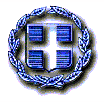 